Приём письменных заявлений в 1 класс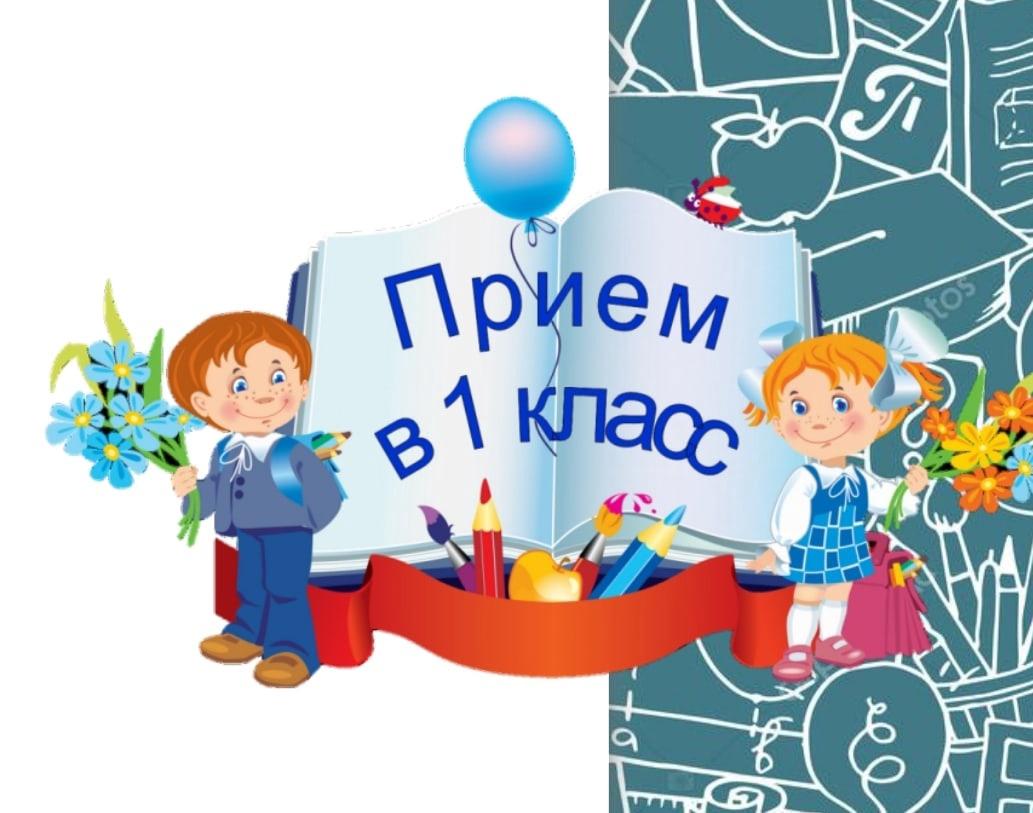 Поступление ребенка в первый класс – важный и ответственный процесс. Перед тем как первоклассник сядет за школьную парту, родителям необходимо пройти процедуру зачисления, которая традиционно вызывает множество вопросов. Приемная кампания в первый класс в 2023 году стартует с 1 апреля.   Порядок зачисления детей в первый класс в 2023-2024 учебном году регламентируется следующими документами: Приказом Минпросвещения от 2 сентября 2020 года №458 «Об утверждении Порядка приема на обучение по образовательным программам начального общего, основного общего и среднего общего образования»; ФЗ-273 от 2012 года «Об образовании в Российской Федерации».Изменения в порядке зачисления детей в первый класс в 2023 году утверждены в Приказе Минпросвещения от 30 августа 2022 года №784. 
Прием детей в 1 класс проходит в два этапа. Первый этап – с 1 апреля 2023 года по 30 июня. На этом этапе подают заявление те дети, которые проживают на закрепленной территории (в том же районе, в котором находится школа), а также льготники, обладающие преимущественным/первоочередным правом на зачисление в школу. Прием документов для детей по прописке завершается 30 июня 2023 года.Второй этап пройдет с 6 июля по 5 сентября 2023 года. На этом этапе заявление на зачисление в школу подают дети независимо от места их проживания. То есть тем, кто проживает в другом районе, придется ждать лета, чтобы подать заявление и примут детей только в том случае, если остались свободные места. Отправлять заявление в школу не по прописке раньше 6 июля бессмысленно, так как его не примут. Информацию о том, остались ли в школе свободные места после зачисления на первом этапе, образовательные учреждения должны опубликовать до 5 июля. Очередность подачи заявления на первом этапе значения не имеет – то есть те, кто подал заявление 1 апреля, не имеет преимуществ перед теми, кто направил документы 1 июня.На втором этапе детей зачисляют на свободные места в порядке очередности, поэтому дата подачи заявления в этом случае имеет значение. Льготы при зачислении детей на втором этапе не действуют – все места распределяются строго по очереди без учета привилегий.
В 2023 году заявление на зачисление в 1 класс передают одним из способов на выбор: через портал Госуслуги; через региональный портал Госуслуг; по почте заказным письмом с уведомлением о вручении; лично в школе.
В соответствии с распоряжением  председателя комитета по образованию администрации города Саратова от 20.02.2023 г. № 1 за гимназией закреплен микрорайон (приложение №2)С 1 сентября 2023 года планируется открыть 4 класса первых класса (наполняемость 25  человек)Первоочередным правом зачисления обладают дети: сотрудников полиции (в том числе, погибших и уволенных по состоянию здоровья); находящиеся на иждивении сотрудника полиции; сотрудников ОВД; сотрудников ФСИН, МЧС, ГНК, ФТС (в том числе, погибших); военнослужащих по месту проживания семей. Преимущественное право имеют дети, чьи братья/сестры уже посещают эту школу. 
Полный перечень документов, которые потребуется родителям при зачислении в первый класс, включает:паспорт родителя;  свидетельство о рождении ребенка (или иной документ, подтверждающий родство); документ, подтверждающий регистрацию ребенка по месту жительства или по месту пребывания (если ребенок проживает на закрепленной территории). В зависимости от ситуации в школе дополнительно запрашивают: копию свидетельства о рождении братьев или сестер, которые посещают данную школу; копию документа, подтверждающего установление опеки/попечительства; копии документов, подтверждающих право на внеочередное или первоочередное зачисление (справку с места работы родителей); копию заключения ПМПК — психолого-медико-педагогической комиссии;согласие родителей на прохождение обучения по адаптированной программе; документы, подтверждающие законность пребывания на территории РФ (для иностранных граждан); разрешение комиссии о приеме в первый класс ребенка возрастом до шести с половиной лет или более 8 лет.День неделиВремя 1Время 2Понедельник9.00-17.00Укажите времяВторник9.00-17.00Укажите времяСреда9.00-17.00Укажите времяЧетверг9.00-17.00Укажите времяПятница9.00-17.00Укажите времяСуббота 9.00-12.00